IM1						                                  Chapter 1 AnswersLesson 1.1.1 #1-4,6-10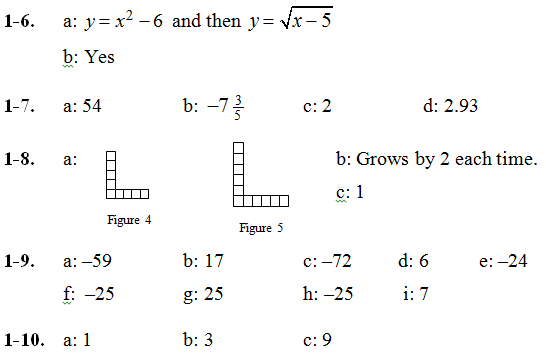 Lesson 1.1.2 (Day 1) #11,15-18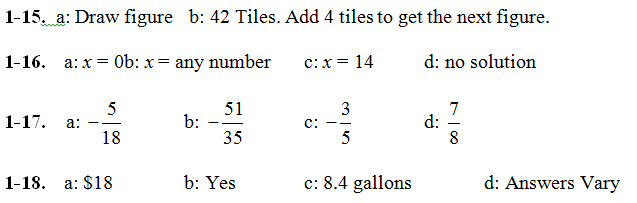 Lesson 1.1.2 (Day 2) #12-14,19-24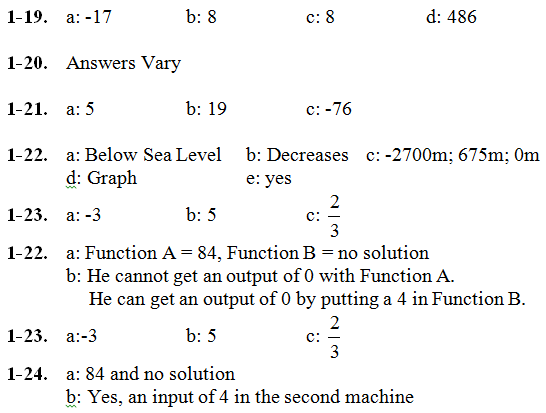 Lesson 1.1.3  #25-32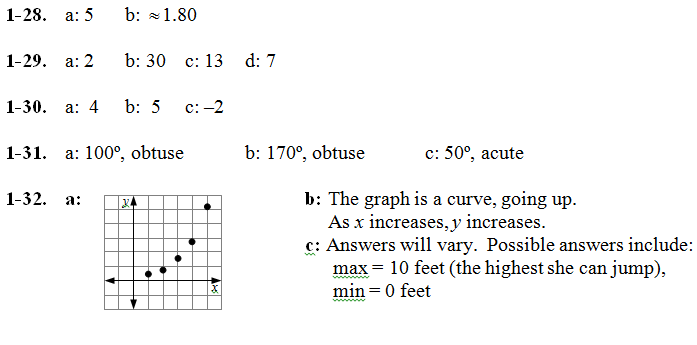 Lesson 1.2.1 #33-41,42*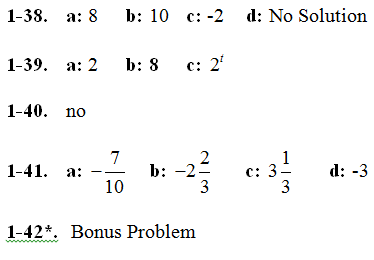 Lesson 1.2.2 #43-51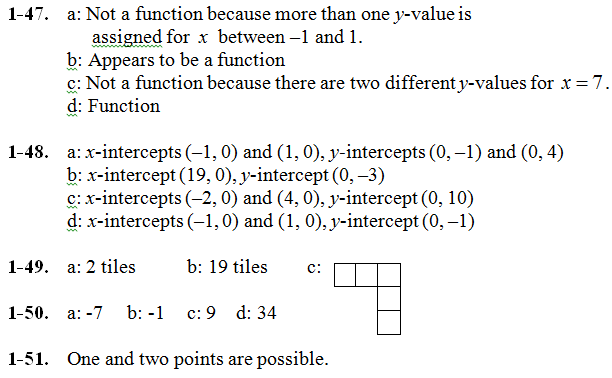 Lesson 1.2.3 #52-63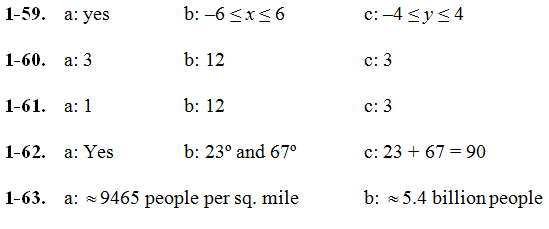 Lesson 1.3.1 #64-72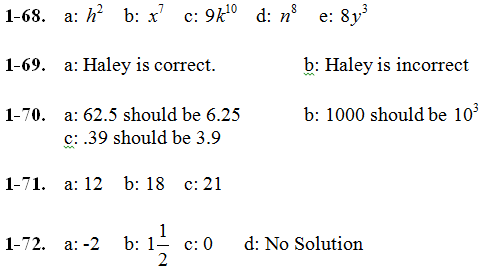 Lesson 1.3.2 #73-85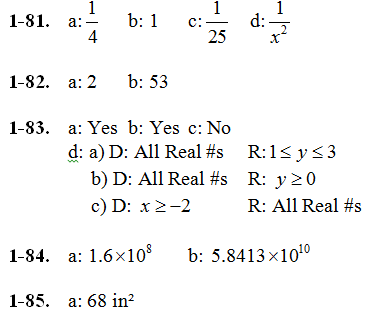 